附件：“消费扶贫月”活动统计表单位：            联系人：            联系电话：注：全省32个贫困县（含叶集）已认定扶贫产品发布网址1、贫困地区农副产品网络销售平台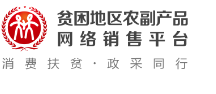 网址：https://www.fupin832.com/ 2、中国社会扶贫网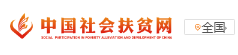 网址：https://www.zgshfp.com.cn/科研机构（平台载体）名单(淮北市)一、安徽省重点实验室三、安徽省科技企业孵化器四、安徽省科技特派员工作站序号单位名称参与人数（人）采购已认定农产品名称折合金额（元）特色做法1、2、......序号实验室名称依托单位所在市62合成化学及应用安徽省重点实验室淮北师范大学淮北63污染物敏感材料与环境修复安徽省重点实验室淮北师范大学淮北序号孵化器名称运营主体孵化器性质孵化器等级行政区域49淮北矿山机电装备科技企业孵化器淮北市众帮机电装备科技企业创业服务有限公司民营企业省级淮北50源创客科技企业孵化器源创客控股集团有限公司民营企业省级淮北51濉溪经济开发区创业服务中心淮北相王电子商务有限公司民营企业省级淮北119方正智谷孵化器淮北方正智谷科技园管理有限公司民营企业市级淮北120淮北市凤凰山科技企业孵化器淮北市生产力促进中心国有企业市级淮北序号市县区工作站名称依托单位1淮北濉溪县濉溪五铺农场小麦大豆科技特派员工作站淮北市濉溪县五铺农场6淮北濉溪县濉溪县龙邦生态种养技术集成试验与示范农业科技特派员工作站濉溪县龙邦家庭农场14淮北濉溪县淮北市辉煌伟业清洁饲养科技特派员工作站淮北市辉煌伟业农牧有限责任公司17淮北濉溪县安徽溪瑞食品有限公司农业科技特派员工作站安徽溪瑞食品有限公司32淮北杜集区淮北市富源果蔬专业合作社科技特派员工作站淮北市富源果蔬专业合作社57淮北杜集区杜集区润丰种植科技特派员工作站淮北市杜集区润丰种植专业合作社103淮北相山区淮北市相山区绿叶蔬菜科技特派员工作站淮北市华力蔬菜专业合作社147淮北烈山区猪血浆蛋白粉品质提升与应用推广科技特派员工作站淮北恩彼饲料有限公司154淮北烈山区淮北市三友种植新品种新技术集成实验与示范农业科技特派员工作站淮北市烈山区三友超红种植农民专业合作社